REPUBLICA  MOLDOVA                 РЕСПУБЛИКА  МОЛДОВА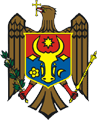 CONSILIUL  RAIONAL                                                                                                                               РАЙОННЫЙ СОВЕТ         RÎŞCANI	  	                                                                 РЫШКАНЬProiectDECIZIE nr. din    decembrie  2020Cu privire la aprobarea Statutului  Întreprinderii Municipale Publicația periodică „Eveniment actual”  în redacție nouă   	În temeiul art. 43 din Legea privind administraţia publică locală nr.436/2006, a Legii cu privire la înregistrarea de stat a persoanelor juridice şi întreprinderilor individuale nr.220 /2007, a Codului Civil al Republicii Moldova nr. 1107/ 06.06.2002, în baza pct.3 din Hotărârea Guvernului Nr.484 /2019 pentru aprobarea unor acte normative privind punerea în aplicare a Legii nr.246/2017 cu privire la întreprinderea de stat şi întreprinderea municipală, Legea nr.845/1992 cu privire la antreprenoriat şi întreprinderi, examinând Decizia Consiliului raional Rîşcani nr.05/9 din 12 septembrie 2003 “Cu privire la fondarea Î.M. “Publicaţia periodică a Consiliului Raional Rîşcani Eveniment Actual”, Decizia nr. 03/07 din 25 iunie 2020 ,,Cu privire la aprobarea Statutului Întreprinderii Municipale Publicația periodică ,,Eveniment actual”  în redacție nouă.Consiliul raional DECIDE:Se aprobă Statutul Î.M. Publicaţia periodică a Consiliului Raional Rîşcani „Eveniment Actual” în redacaţie nouă (anexa 1).Se desemnează membrii Consiliului de adminsitraţie al Î.M. “Publicaţia periodică a Consiliului Raional Rîşcani „Eveniment Actual”Preşedintele Consiliului de Administraţie - Postolachi Rodica, secretar al Consiliului raionalMembrii:Ciumac Daniela, vicepreşedinte al raionului, secretar;Dandara Viorel, şef Direcţie învăţământ, Tineret şi Sport.Se desemnează membrii Comisiei de cenzori a Î.M. “Publicaţia periodică a Consiliului Raional Rîşcani „Eveniment Actual”Preşedinte al comisiei de cenzori – Macovei Inga, şef adjunct Direcţia Finanţe,Membri:Colibaba Elena, contabil, secretarTaşciuc Liliana, Specialist superior, Secţia economie;Se obligă administratorul I.M. “Publicaţia periodică a Consiliului Raional Rîşcani „Eveniment Actual” să depună documentele pentru înregistrarea modificărilor date la Agenţia Servicii Publice în termen de 30 de zile de la data intrării în vigoare a prezentei decizii.Cheltuielile pentru înregistrarea modificărilor vor fi acoperite din contul mijloacelor financiare ale întreprinderii.Se desemnează responsabil de executarea prezentei decizii, administratorul Î.M. “Publicaţia periodică a Consiliului Raional Rîşcani „Eveniment Actual” , dna Lilia Opalco.Controlul executării asupra deciziei se pune în sarcina comisiei consultative de specialitate pentru activităţi social-culturale, învățământ, protecție socială, sănătate publică, muncă, administrație publică și drept. Preşedinte al şedinţei  Consiliului raional                                                                         Secretar al  Consiliului raional                                               R. Postolachi     NOTA INFORMATIVĂla proiectul deciziei ,,Cu privire la aprobarea Statutului întreprinderii Municipale Publicaţia periodică „Eveniment actual” în redacţie nouă”Denumirea autorului proiectului: în calitate de autor este administratorul Î.M. “Publicaţia periodică a Consiliului Raional Rîşcani „Eveniment Actual”, Lilia Opalco, care este responsabilă de elaborarea şi promovarea proiectului de decizie.Condiţiile ce au impus elaborarea proiectului: Proiectul deciziei a fost elaborat în urma adoptării Hotărârii Guvernului nr.484 din 18.10.2019 pentru aprobarea unor acte normative privind punerea în aplicare a Legii nr.246/2017 „Cu privire la întreprinderea de stat şi întreprinderea municipală.”Principalele prevederi ale proiectului şi evidenţierea elementelor noi: Prezentul proiect de decizie prevede aprobarea Statutului întreprinderii Municipale în redacţie noua. Aprobarea membrilor Consiliului de adminsitraţie și a comisiei de cenzori al Întreprinderii Municipale “Publicaţia periodică a Consiliului Raional Rîşcani Eveniment Actual”. De asemenea prin decizie se desemnează responsabil de executarea prezentei decizii, administratorul Î.M. “Publicaţia periodică a Consiliului Raional Rîşcani „Eveniment Actual” , dna Lilia Opalco. Fundamentarea economico-financiară. Implementarea prezentului proiect de decizie necesită cheltuieli care vor fi acoperite din contul mijloacelor financiare ale întreprinderii aprobate în buget.Modul de încorporare a actului în cadrul normativ în vigoare: Proiectul de decizie este elaborat în conformitate cu art. 43 din Legea privind administraţia publică locală nr.436/2006, în temeiul prevederilor cu Legea cu privire la înregistrarea de stat a persoanelor juridice şi întreprinderilor individuale nr.220 /2007, Codul Civil al Republicii Moldova nr. 1107/ 06.06.2002, în baza pct.3 din Hotărârea Guvernului Nr. 484 /2019 pentru aprobarea unor acte normative privind punerea în aplicare a Legii nr.246/2017 cu privire la întreprinderea de stat şi întreprinderea municipală, Legea nr.845/1992 cu privire la antreprenoriat şi întreprinderi.Consultarea publică a proiectului: în scopul respectării prevederilor Legii nr. 239/2008 privind transparenţa în procesul decizional, proiectul a fost plasat pe pagina web a Consiliului raional www.riscani.md. Proiectul deciziei se prezintă comisiei consultative de specialitate pentru avizare şi se propune Consiliului raional pentru examinare şi adoptare în şedinţă.Constatările expertizei juridice. Proiectul de decizie a fost examinat de serviciul juridic al Aparatului preşedintelui, care a confirmat că decizia corespunde normelor legale.Administrator                                                Lilia OPALCO